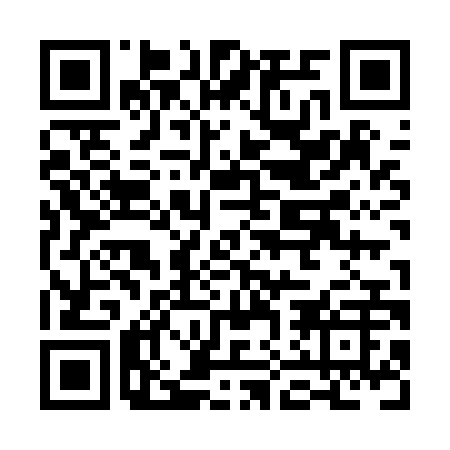 Ramadan times for Grenville Park, Ontario, CanadaMon 11 Mar 2024 - Wed 10 Apr 2024High Latitude Method: Angle Based RulePrayer Calculation Method: Islamic Society of North AmericaAsar Calculation Method: HanafiPrayer times provided by https://www.salahtimes.comDateDayFajrSuhurSunriseDhuhrAsrIftarMaghribIsha11Mon6:056:057:251:165:207:087:088:2712Tue6:046:047:231:165:217:097:098:2913Wed6:026:027:211:155:227:107:108:3014Thu6:006:007:191:155:237:127:128:3115Fri5:585:587:171:155:247:137:138:3316Sat5:565:567:161:155:257:147:148:3417Sun5:545:547:141:145:267:167:168:3518Mon5:525:527:121:145:277:177:178:3719Tue5:505:507:101:145:287:187:188:3820Wed5:485:487:081:135:297:197:198:3921Thu5:465:467:061:135:297:207:208:4122Fri5:445:447:051:135:307:227:228:4223Sat5:425:427:031:125:317:237:238:4424Sun5:405:407:011:125:327:247:248:4525Mon5:385:386:591:125:337:257:258:4626Tue5:365:366:571:125:347:277:278:4827Wed5:345:346:551:115:357:287:288:4928Thu5:325:326:541:115:367:297:298:5129Fri5:305:306:521:115:377:307:308:5230Sat5:285:286:501:105:387:327:328:5331Sun5:265:266:481:105:397:337:338:551Mon5:245:246:461:105:397:347:348:562Tue5:225:226:441:105:407:357:358:583Wed5:205:206:431:095:417:367:368:594Thu5:185:186:411:095:427:387:389:015Fri5:165:166:391:095:437:397:399:026Sat5:145:146:371:085:447:407:409:047Sun5:125:126:361:085:447:417:419:058Mon5:105:106:341:085:457:437:439:079Tue5:085:086:321:085:467:447:449:0810Wed5:065:066:301:075:477:457:459:10